Misure e provvedimenti per lavori pericolosi 
nella formazione professionale di base per Tecnologo per lo smaltimento delle acque AFC
Segreteria Associazione per la formazione nel ramo 
Manutenzione delle canalizzazioniAlessandra Werren Wölflistrasse 5, 3006 BernaTelefono 031 370 85 85info@advk.chwww.advk.ch11 luglio 2017Nuovo limite di età e misure di accompagnamento per lavori pericolosi nella formazione professionale di base per Tecnologo per lo smaltimento delle acque AFCCon la nuova ordinanza sulla protezione dei giovani lavoratori (art. 5 OLL; RS 822.115) l’età minima per svolgere lavori pericolosi nella formazione professionale di base è stata portata da 16 a 15 anni.  Detta ordinanza prevede che le organizzazioni del mondo del lavoro (Oml) per professioni che comportano lavori pericolosi definiscano, come allegato del piano di formazione, misure di accompagnamento riguardanti la sicurezza sul lavoro e la protezione della salute.ASTAG, Suva, Confederazione (SECO; SEFRI) nonché specialisti della sicurezza sul lavoro hanno allestito in comune la documentazione concernente le misure di accompagnamento per la professione di Tecnologo per lo smaltimento delle acque AFC. 
La documentazione è a disposizione sulla pagina web di ASTAG ed è in vigore dal 1° luglio 2017.Le misure relative alla sicurezza sul lavoro e alla protezione della salute, prescritte dalla legge, sono integrate nella documentazione aggiornata concernente la formazione (allegato 2 del piano di formazione). A titolo complementare ASTAG vi offre i seguenti mezzi ausiliari per attuare le misure di accompagnamento:- Indicazioni per la formazione relativa ai lavori pericolosi (il presente documento)- Raccolta della documentazione necessaria (opuscoli, vedi link in fondo a questa pagina)- Soluzione proposta dal ramo professionale CFSL n. 25 per il settore dei trasportiTrovate altre informazioni al seguente indirizzo: 
http://www.advk.ch/technologa-per-lo-smaltimento-delle-acque/descrizione-del-lavoro/

Panoramica dei lavori pericolosiSicurezza sul lavoro e protezione della salute: indicazioni per la formazioneFO = documento per formatoriSicurezza sul lavoro e protezione della salute: indicazioni per la formazioneSicurezza sul lavoro e protezione della salute: indicazioni per la formazioneSicurezza sul lavoro e protezione della salute: indicazioni per la formazioneSicurezza sul lavoro e protezione della salute: indicazioni per la formazioneSicurezza sul lavoro e protezione della salute: indicazioni per la formazioneSicurezza sul lavoro e protezione della salute: indicazioni per la formazioneDocumenti Sicurezza sul lavoro e protezione della saluteDocumenti per apprendistiQuesti documenti possono essere caricati da:http://www.advk.ch/addetta-allo-smaltimento-delle-acque/descrizione-del-lavoro/Documenti Sicurezza sul lavoro e protezione della saluteDocumenti per formatoriQuesti documenti possono essere caricati da:http://www.advk.ch/addetta-allo-smaltimento-delle-acque/descrizione-del-lavoro/Indicazioni per la formazione e l’istruzione di persone in formazioneCome datori di lavoro avete l’obbligo di istruire correttamente le vostre persone in formazioneLa formazione e l’istruzione relative alla sicurezza sul lavoro e alla protezione della salute sono nell’interesse di tutti. Chi viene istruito bene, compie meno errori e, di conseguenza, provoca anche meno infortuni. Tutto questo risparmia irritazione, denaro e preoccupazioni.Con la lista di controllo «Tirocinio sicuro» avete a disposizione un mezzo ausiliario strutturato che vi consente di svolgere il tirocinio nelle migliori condizioni. Essa consente di non dover insegnare mille nozioni per volta alla persona in formazione, ma a limitarsi ai punti principali.Prima dell’inizio del tirocinioCon una buona preparazione permettete alla vostra persona in formazione di iniziare con sicurezza il tirocinio nella vostra azienda e, come formatore, trasmettete un’impressione professionale. A questo proposito siete confrontati per esempio con le seguenti domande:È chiaro quali sono le istruzioni da svolgere nelle prime due settimane?È stato definito chi è responsabile delle istruzioni?All’inizio del tirocinio Grazie a un’approfondita introduzione con chiare istruzioni evitate malintesi e perdite di tempo nella collaborazione con la nuova persona in formazione. A questo proposito siete confrontati per esempio con le seguenti domande:Le zone di pericolo nell’azienda e durante il lavoro vengono presentate alla persona in formazione? Il necessario equipaggiamento personale di sicurezza viene messo a disposizione della persona in formazione?Durante il tirocinio Spesso non è sufficiente spiegare il comportamento corretto relativo alla sicurezza sul lavoro e alla protezione della salute soltanto all’inizio della formazione. Deve essere un processo continuo in cui si affrontano anche eventi speciali oppure un comportamento sbagliato. Questo richiede da parte vostra, in qualità di superiori responsabili, la promozione di una cultura di una comunicazione aperta e leale. Il tema della sicurezza sul lavoro e della protezione della salute è trattato a scadenze regolari? Il buon comportamento viene commentato positivamente? Il comportamento sbagliato viene affrontato, corretto e documentato? Sicurezza sul lavoro e protezione della salute non avvengono alla scrivania. Tuttavia è necessario pianificare istruzioni alle persone in formazione e annotare per iscritto sia la formazione eseguita sia l’attuazione di misure e provvedimenti (vedi pagina seguente). Come formatori formate i professionisti di domani – il vostro esempio ha un’influenza notevole sul futuro modo di intendere la sicurezza e sul comportamento professionale della vostra persona in formazione nel lavoro quotidiano.Pianificare istruzioniPreparate le istruzioni relative alla sicurezza sul lavoro sulla base delle seguenti domande:Svolgere l’istruzione Spiegate l’obiettivo dell‘istruzione.Chiedete alla persona in formazione che cosa sa già a proposito del tema oppure quali esperienze ha già fatto.Mostrate il comportamento corretto passo dopo passo.Accertatevi che la persona in formazione veda bene sia la procedura sia i mezzi ausiliari.Consentite alla persona in formazione di eseguire personalmente la procedura.Controllate il suo comportamento e correggetelo laddove sia necessario.Fornite consigli, suggerimenti e indicazioni supplementari.Controllare e ripeterePer molti non è sufficiente un’unica istruzione.Controllate costantemente il comportamento della persona in formazione e fornitele i rispettivi riscontri.Se necessario, ripetete l’istruzione.Sicurezza sul lavoro e protezione della salute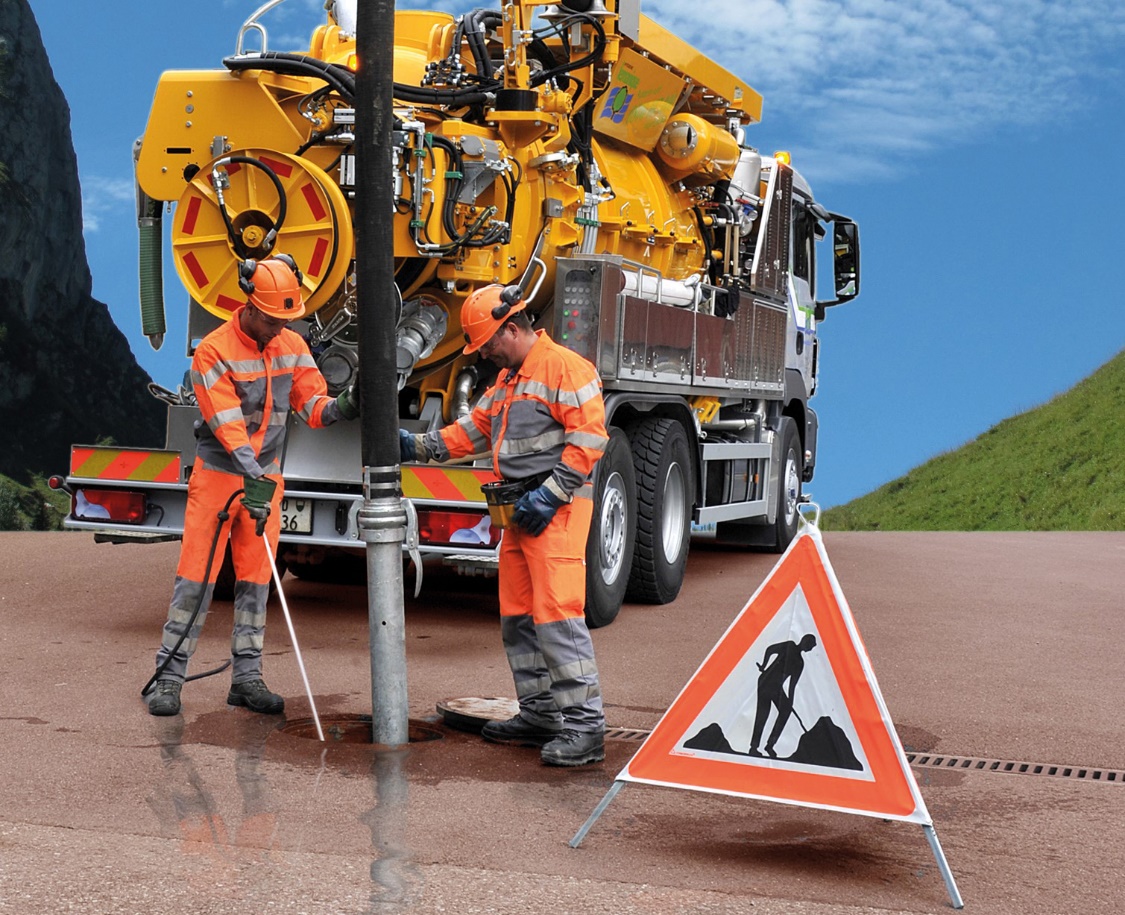 Lavori pericolosiFormazione svoltaManutenzione, pulizia e ispezione ai sistemi di drenaggioContatto con agenti biologici pericolosi per la saluteImpiego ed entrata in contatto con sostanze chimiche pericolose Lavorare dove esiste un sostanziale pericolo d’incendio o d’esplosione  Lavorare con macchinari, attrezzature o utensiliLavorare in altezze pericoloseAmbienti di lavoro ristretti - Lavorare al buio, in canali o pozziSollevamento manuale, portare o spostare carichi Lavorando in una posizione piegata o in ginocchioLavori pericolosiManutenzione, pulizia e ispezione ai sistemi di drenaggioManutenzione, pulizia e ispezione ai sistemi di drenaggioManutenzione, pulizia e ispezione ai sistemi di drenaggioPericoliFolgorazione (scarica elettrica)Essere colpiti da getti di aria compressa e da perdite di acqua
Folgorazione (scarica elettrica)Essere colpiti da getti di aria compressa e da perdite di acqua
Folgorazione (scarica elettrica)Essere colpiti da getti di aria compressa e da perdite di acqua
Formazione nei corsi interaziendaliSecondo il programma quadro dei corsi interaziendaliSecondo il programma quadro dei corsi interaziendaliSecondo il programma quadro dei corsi interaziendaliIstruzione / formazione delle persone in formazione nell’aziendaApparecchiature elettriche a prova di FIComportamento in caso di fuori uscita di acquaImpiego dell’aria compressaApparecchiature elettriche a prova di FIComportamento in caso di fuori uscita di acquaImpiego dell’aria compressaApparecchiature elettriche a prova di FIComportamento in caso di fuori uscita di acquaImpiego dell’aria compressaIndicazioni / misure di protezione, prescrizioniSpiegazione, dimostrazione e applicazione praticaDopo l’istruzione nei corsi interaziendali: approfondire, con controlli ripetitivi, in caso di necessità ripetizione della tematica da parte del maestro di tirocinio.Spiegazione, dimostrazione e applicazione praticaDopo l’istruzione nei corsi interaziendali: approfondire, con controlli ripetitivi, in caso di necessità ripetizione della tematica da parte del maestro di tirocinio.Spiegazione, dimostrazione e applicazione praticaDopo l’istruzione nei corsi interaziendali: approfondire, con controlli ripetitivi, in caso di necessità ripetizione della tematica da parte del maestro di tirocinio.Mezzi ausiliariL'interruttore FI può salvarvi la vita! (Suva 44068)Impiego delle apparecchiature con getto d’acqua ad alta pressione (AGAP) (direttiva CFSL 6505) Sicurezza e tutela della salute nel settore dei veicoli (CFSL 6203, FO)Tutto quello che dovete sapere sui DPI (Suva 44091)Istruzioni per l’uso del costruttore
L'interruttore FI può salvarvi la vita! (Suva 44068)Impiego delle apparecchiature con getto d’acqua ad alta pressione (AGAP) (direttiva CFSL 6505) Sicurezza e tutela della salute nel settore dei veicoli (CFSL 6203, FO)Tutto quello che dovete sapere sui DPI (Suva 44091)Istruzioni per l’uso del costruttore
L'interruttore FI può salvarvi la vita! (Suva 44068)Impiego delle apparecchiature con getto d’acqua ad alta pressione (AGAP) (direttiva CFSL 6505) Sicurezza e tutela della salute nel settore dei veicoli (CFSL 6203, FO)Tutto quello che dovete sapere sui DPI (Suva 44091)Istruzioni per l’uso del costruttore
Formazione svolta nell’aziendaData:Visto del formatore:Visto della persona in formazione:Lavori pericolosiContatto con agenti biologici pericolosi per la saluteContatto con agenti biologici pericolosi per la saluteContatto con agenti biologici pericolosi per la salutePericoliL’inalazione o il contatto con la pelle con agenti biologici pericolosi L’inalazione o il contatto con la pelle con agenti biologici pericolosi L’inalazione o il contatto con la pelle con agenti biologici pericolosi Formazione nei corsi interaziendaliSecondo il programma quadro dei corsi interaziendaliSecondo il programma quadro dei corsi interaziendaliSecondo il programma quadro dei corsi interaziendaliIstruzione / formazione delle persone in formazione nell’aziendaProtezione da agenti biologici (per es. vaccinazioni)Dispositivi specifici di protezione individuali
(Per es. Guanti, occhiali, indumenti protettivi, stivali)Protezione da agenti biologici (per es. vaccinazioni)Dispositivi specifici di protezione individuali
(Per es. Guanti, occhiali, indumenti protettivi, stivali)Protezione da agenti biologici (per es. vaccinazioni)Dispositivi specifici di protezione individuali
(Per es. Guanti, occhiali, indumenti protettivi, stivali)Indicazioni / misure di protezione, prescrizioniSpiegazioni ed istruzioniDopo l’istruzione nei corsi interaziendali: approfondire, con controlli ripetitivi, in caso di necessità ripetizione della tematica da parte del maestro di tirocinioSpiegazioni ed istruzioniDopo l’istruzione nei corsi interaziendali: approfondire, con controlli ripetitivi, in caso di necessità ripetizione della tematica da parte del maestro di tirocinioSpiegazioni ed istruzioniDopo l’istruzione nei corsi interaziendali: approfondire, con controlli ripetitivi, in caso di necessità ripetizione della tematica da parte del maestro di tirocinioMezzi ausiliariUtilizzo sicuro di agenti biologici (Biotecnologia, ingegneria genetica) Parte 1: Nozioni di base, IVSS 2016 (Nessun Download)Tutto quello che dovete sapere sui DPI (Suva 44091)Utilizzo sicuro di agenti biologici (Biotecnologia, ingegneria genetica) Parte 1: Nozioni di base, IVSS 2016 (Nessun Download)Tutto quello che dovete sapere sui DPI (Suva 44091)Utilizzo sicuro di agenti biologici (Biotecnologia, ingegneria genetica) Parte 1: Nozioni di base, IVSS 2016 (Nessun Download)Tutto quello che dovete sapere sui DPI (Suva 44091)Formazione svolta nell’aziendaData:Visto del formatore:Visto della persona in formazione:Lavori pericolosiImpiego ed entrata in contatto con sostanze chimiche pericolose detergenti, agenti inquinati, separazione dell’olio Lavorare dove esiste un sostanziale pericolo d’incendio o d’esplosione  Gas liquidi, vapori, aerosol, solidi, particolatoImpiego ed entrata in contatto con sostanze chimiche pericolose detergenti, agenti inquinati, separazione dell’olio Lavorare dove esiste un sostanziale pericolo d’incendio o d’esplosione  Gas liquidi, vapori, aerosol, solidi, particolatoImpiego ed entrata in contatto con sostanze chimiche pericolose detergenti, agenti inquinati, separazione dell’olio Lavorare dove esiste un sostanziale pericolo d’incendio o d’esplosione  Gas liquidi, vapori, aerosol, solidi, particolatoPericoliIrritazione delle mucose e delle vie respiratorieAllergie cutanee, EczemaLesioni agli occhi (Spruzzi)AvvelenamentoUstioniBruciatureInfezioniPericoli d’incendio e esplosioni Irritazione delle mucose e delle vie respiratorieAllergie cutanee, EczemaLesioni agli occhi (Spruzzi)AvvelenamentoUstioniBruciatureInfezioniPericoli d’incendio e esplosioni Irritazione delle mucose e delle vie respiratorieAllergie cutanee, EczemaLesioni agli occhi (Spruzzi)AvvelenamentoUstioniBruciatureInfezioniPericoli d’incendio e esplosioni Formazione nei corsi interaziendaliSecondo il programma quadro dei corsi interaziendaliSecondo il programma quadro dei corsi interaziendaliSecondo il programma quadro dei corsi interaziendaliIstruzione / formazione delle persone in formazione nell’aziendaProtezione contro l’avvelenamento, le ustioni o le infezioni Individuazione di aree con pericolo di incendio e di esplosioneMisure in caso di incendio e di esplosioni (prontezza ed efficacia dei mezzi estinguenti)Impiego di lubrificanti e di liquido refrigerante Risciacquare gli occhi e doccia corporale Dispositivi specifici di protezione individuali 
(Ad. es. guanti, occhiali, indumenti protettivi, stivali),Protezione contro l’avvelenamento, le ustioni o le infezioni Individuazione di aree con pericolo di incendio e di esplosioneMisure in caso di incendio e di esplosioni (prontezza ed efficacia dei mezzi estinguenti)Impiego di lubrificanti e di liquido refrigerante Risciacquare gli occhi e doccia corporale Dispositivi specifici di protezione individuali 
(Ad. es. guanti, occhiali, indumenti protettivi, stivali),Protezione contro l’avvelenamento, le ustioni o le infezioni Individuazione di aree con pericolo di incendio e di esplosioneMisure in caso di incendio e di esplosioni (prontezza ed efficacia dei mezzi estinguenti)Impiego di lubrificanti e di liquido refrigerante Risciacquare gli occhi e doccia corporale Dispositivi specifici di protezione individuali 
(Ad. es. guanti, occhiali, indumenti protettivi, stivali),Indicazioni / misure di protezione, prescrizioniSpiegazioni ed istruzioniDopo l’istruzione nei corsi interaziendali: approfondire, con controlli ripetitivi, in caso di necessità ripetizione della tematica da parte del maestro di tirocinioSpiegazioni ed istruzioniDopo l’istruzione nei corsi interaziendali: approfondire, con controlli ripetitivi, in caso di necessità ripetizione della tematica da parte del maestro di tirocinioSpiegazioni ed istruzioniDopo l’istruzione nei corsi interaziendali: approfondire, con controlli ripetitivi, in caso di necessità ripetizione della tematica da parte del maestro di tirocinioMezzi ausiliariSostanze pericolose. Tutto quello che è necessario sapere (Suva 11030) Stoccaggio di prodotti chimici, disposizioni pratiche per la gestione in azienda (IVSS 2001 FO) La protezione della pelle sul lavoro (Suva 44074) Tre consigli per la salute delle mani (Suva 84033)Resine reattive (Suva 67063 FO)Tutto quello che dovete sapere sui DPI (Suva 44091)Prodotti e schede con i dati di sicurezza forniti dal produttoreSostanze pericolose. Tutto quello che è necessario sapere (Suva 11030) Stoccaggio di prodotti chimici, disposizioni pratiche per la gestione in azienda (IVSS 2001 FO) La protezione della pelle sul lavoro (Suva 44074) Tre consigli per la salute delle mani (Suva 84033)Resine reattive (Suva 67063 FO)Tutto quello che dovete sapere sui DPI (Suva 44091)Prodotti e schede con i dati di sicurezza forniti dal produttoreSostanze pericolose. Tutto quello che è necessario sapere (Suva 11030) Stoccaggio di prodotti chimici, disposizioni pratiche per la gestione in azienda (IVSS 2001 FO) La protezione della pelle sul lavoro (Suva 44074) Tre consigli per la salute delle mani (Suva 84033)Resine reattive (Suva 67063 FO)Tutto quello che dovete sapere sui DPI (Suva 44091)Prodotti e schede con i dati di sicurezza forniti dal produttoreFormazione svolta nell’aziendaData:Visto del formatore:Visto della persona in formazione:Lavori pericolosiLavorare con macchinari, attrezzature o utensili ad es. Trapani elettro-meccanici, troncatrici a disco, compressori, idropulitrici ad alta pressione)Lavorare con macchinari, attrezzature o utensili ad es. Trapani elettro-meccanici, troncatrici a disco, compressori, idropulitrici ad alta pressione)Lavorare con macchinari, attrezzature o utensili ad es. Trapani elettro-meccanici, troncatrici a disco, compressori, idropulitrici ad alta pressione)PericoliImpigliarsi, subire schiacciamenti, tagli, rotture delle dita o di arti a causa diParti in movimento della macchina non protettePezzi con superfici pericoloseAttrezzature da lavoro in movimento Parti in movimento non controllatoCaduta di oggetti e attrezzi (Attrezzature varie, strumenti, ecc.)Inaspettato avvio di macchinariAvvolgimento e trascinamento di indumentiEssere colpiti da perdite di aria compressa o da getti di acqua sotto pressioneScarica elettrica causata da parti sotto tensioneImpigliarsi, subire schiacciamenti, tagli, rotture delle dita o di arti a causa diParti in movimento della macchina non protettePezzi con superfici pericoloseAttrezzature da lavoro in movimento Parti in movimento non controllatoCaduta di oggetti e attrezzi (Attrezzature varie, strumenti, ecc.)Inaspettato avvio di macchinariAvvolgimento e trascinamento di indumentiEssere colpiti da perdite di aria compressa o da getti di acqua sotto pressioneScarica elettrica causata da parti sotto tensioneImpigliarsi, subire schiacciamenti, tagli, rotture delle dita o di arti a causa diParti in movimento della macchina non protettePezzi con superfici pericoloseAttrezzature da lavoro in movimento Parti in movimento non controllatoCaduta di oggetti e attrezzi (Attrezzature varie, strumenti, ecc.)Inaspettato avvio di macchinariAvvolgimento e trascinamento di indumentiEssere colpiti da perdite di aria compressa o da getti di acqua sotto pressioneScarica elettrica causata da parti sotto tensioneFormazione nei corsi interaziendaliSecondo il programma quadro dei corsi interaziendaliSecondo il programma quadro dei corsi interaziendaliSecondo il programma quadro dei corsi interaziendaliIstruzione / formazione delle persone in formazione nell’aziendaImpiego di macchinari in base alle istruzioni del costruttore (con dispositivi di sicurezza riconosciuti).Protezione dalla caduta di oggettiImpiegare apparecchiature ad alta pressioneDispositivi di protezione individuale: calzature adatte, occhiali di protezione, abbigliamento adeguatoImpiego di macchinari in base alle istruzioni del costruttore (con dispositivi di sicurezza riconosciuti).Protezione dalla caduta di oggettiImpiegare apparecchiature ad alta pressioneDispositivi di protezione individuale: calzature adatte, occhiali di protezione, abbigliamento adeguatoImpiego di macchinari in base alle istruzioni del costruttore (con dispositivi di sicurezza riconosciuti).Protezione dalla caduta di oggettiImpiegare apparecchiature ad alta pressioneDispositivi di protezione individuale: calzature adatte, occhiali di protezione, abbigliamento adeguatoIndicazioni / misure di protezione, prescrizioniSpiegazione, dimostrazione e applicazione praticaDopo l’istruzione nei corsi interaziendali: approfondire, con controlli ripetitivi, in caso di necessità ripetizione della tematica da parte del maestro di tirocinioSpiegazione, dimostrazione e applicazione praticaDopo l’istruzione nei corsi interaziendali: approfondire, con controlli ripetitivi, in caso di necessità ripetizione della tematica da parte del maestro di tirocinioSpiegazione, dimostrazione e applicazione praticaDopo l’istruzione nei corsi interaziendali: approfondire, con controlli ripetitivi, in caso di necessità ripetizione della tematica da parte del maestro di tirocinioMezzi ausiliariDieci regole vitali per chi lavora nell'industria e nell'artigianato 
(Suva 84054/88824 FO) A me non succederà proprio niente! Come impedire i comportamenti a rischio sul lavoro? (Suva SBA 157 FO)La gestione dei pericoli. Tutto quello che è importante sapere per la vostra sicurezza (Suva 88154)Aria compressa: il pericolo invisibile (Suva 44085)Impiego sicuro di macchinari, attrezzature o strumenti (Istruzioni per l‘uso) Istruzioni d’uso del costruttoreDieci regole vitali per chi lavora nell'industria e nell'artigianato 
(Suva 84054/88824 FO) A me non succederà proprio niente! Come impedire i comportamenti a rischio sul lavoro? (Suva SBA 157 FO)La gestione dei pericoli. Tutto quello che è importante sapere per la vostra sicurezza (Suva 88154)Aria compressa: il pericolo invisibile (Suva 44085)Impiego sicuro di macchinari, attrezzature o strumenti (Istruzioni per l‘uso) Istruzioni d’uso del costruttoreDieci regole vitali per chi lavora nell'industria e nell'artigianato 
(Suva 84054/88824 FO) A me non succederà proprio niente! Come impedire i comportamenti a rischio sul lavoro? (Suva SBA 157 FO)La gestione dei pericoli. Tutto quello che è importante sapere per la vostra sicurezza (Suva 88154)Aria compressa: il pericolo invisibile (Suva 44085)Impiego sicuro di macchinari, attrezzature o strumenti (Istruzioni per l‘uso) Istruzioni d’uso del costruttoreFormazione svolta nell’aziendaData:Visto del formatore:Visto della persona in formazione:Lavori pericolosiLavorare in altezze pericolose
su veicoli, strutture, scale, ponteggiLavorare in altezze pericolose
su veicoli, strutture, scale, ponteggiLavorare in altezze pericolose
su veicoli, strutture, scale, ponteggiPericoliCadute Aperture nei pavimenti (botole)Cadute Aperture nei pavimenti (botole)Cadute Aperture nei pavimenti (botole)Formazione nei corsi interaziendalisecondo il programma quadro dei corsi interaziendalisecondo il programma quadro dei corsi interaziendalisecondo il programma quadro dei corsi interaziendaliIstruzione / formazione delle persone in formazione nell’aziendaProtezione anticaduta (per esempio, con protezione collettiva, ringhiere, impalcature, scale, moderazione)L'uso di scaleLa protezione delle aperture per pavimenti (botole)Condotta nel campo di piattaforme di sollevamento, banchine di carico e autogruDispositivi di protezione individualeDispositivi di protezione individuale contro le cadute e di soccorsoProtezione anticaduta (per esempio, con protezione collettiva, ringhiere, impalcature, scale, moderazione)L'uso di scaleLa protezione delle aperture per pavimenti (botole)Condotta nel campo di piattaforme di sollevamento, banchine di carico e autogruDispositivi di protezione individualeDispositivi di protezione individuale contro le cadute e di soccorsoProtezione anticaduta (per esempio, con protezione collettiva, ringhiere, impalcature, scale, moderazione)L'uso di scaleLa protezione delle aperture per pavimenti (botole)Condotta nel campo di piattaforme di sollevamento, banchine di carico e autogruDispositivi di protezione individualeDispositivi di protezione individuale contro le cadute e di soccorsoIndicazioni / misure di protezione, prescrizioniSpiegazione, dimostrazione e applicazione praticaDopo l’istruzione nei corsi interaziendali: approfondire, con controlli ripetitivi, in caso di necessità ripetizione della tematica da parte del maestro di tirocinioSpiegazione, dimostrazione e applicazione praticaDopo l’istruzione nei corsi interaziendali: approfondire, con controlli ripetitivi, in caso di necessità ripetizione della tematica da parte del maestro di tirocinioSpiegazione, dimostrazione e applicazione praticaDopo l’istruzione nei corsi interaziendali: approfondire, con controlli ripetitivi, in caso di necessità ripetizione della tematica da parte del maestro di tirocinioMezzi ausiliariLe scale portatili. Consigli per la vostra sicurezza (Suva 44026) Otto regole vitali per chi lavora con i DPI anticaduta (Suva 88816) Sette regole vitali per gli autotrasportatori. (Suva 84056/88827 FO) Nove regole vitali per chi lavora su tetti e facciate (Suva 84041/88815 FO) Istruzioni d’uso del produttore
Le scale portatili. Consigli per la vostra sicurezza (Suva 44026) Otto regole vitali per chi lavora con i DPI anticaduta (Suva 88816) Sette regole vitali per gli autotrasportatori. (Suva 84056/88827 FO) Nove regole vitali per chi lavora su tetti e facciate (Suva 84041/88815 FO) Istruzioni d’uso del produttore
Le scale portatili. Consigli per la vostra sicurezza (Suva 44026) Otto regole vitali per chi lavora con i DPI anticaduta (Suva 88816) Sette regole vitali per gli autotrasportatori. (Suva 84056/88827 FO) Nove regole vitali per chi lavora su tetti e facciate (Suva 84041/88815 FO) Istruzioni d’uso del produttore
Formazione svolta nell’aziendaData:Visto del formatore:Visto della persona in formazione:Lavori pericolosiAmbienti di lavoro ristretti - Lavorare al buio, in canali o pozziLavorare in ambienti poco arieggiati con la presenza di atmosfere pericoloseAmbienti di lavoro ristretti - Lavorare al buio, in canali o pozziLavorare in ambienti poco arieggiati con la presenza di atmosfere pericoloseAmbienti di lavoro ristretti - Lavorare al buio, in canali o pozziLavorare in ambienti poco arieggiati con la presenza di atmosfere pericolosePericoliMancanza di ossigeno / asfissiaPericolo di esplosione e di incendio (gas e vapori)IntossicazioneCaduta di oggettiAperture pozzetti non sicureMancanza di ossigeno / asfissiaPericolo di esplosione e di incendio (gas e vapori)IntossicazioneCaduta di oggettiAperture pozzetti non sicureMancanza di ossigeno / asfissiaPericolo di esplosione e di incendio (gas e vapori)IntossicazioneCaduta di oggettiAperture pozzetti non sicureFormazione nei corsi interaziendaliSecondo il programma quadro dei corsi interaziendaliSecondo il programma quadro dei corsi interaziendaliSecondo il programma quadro dei corsi interaziendaliIstruzione / formazione delle persone in formazione nell’aziendaLavorare in modo sicuro in spazi angusti, pozzi e canaliApporto di aria fresca con dispositivi di ventilazioneAttrezzature di rilevazione / Rilevatori di gas Salvataggio e sicurezza Specifiche DPILavorare in modo sicuro in spazi angusti, pozzi e canaliApporto di aria fresca con dispositivi di ventilazioneAttrezzature di rilevazione / Rilevatori di gas Salvataggio e sicurezza Specifiche DPILavorare in modo sicuro in spazi angusti, pozzi e canaliApporto di aria fresca con dispositivi di ventilazioneAttrezzature di rilevazione / Rilevatori di gas Salvataggio e sicurezza Specifiche DPIIndicazioni / misure di protezione, prescrizioniapplicazione praticaDopo l’istruzione nei corsi interaziendali: approfondire, con controlli ripetitivi, in caso di necessità ripetizione della tematica da parte del maestro di tirocinioapplicazione praticaDopo l’istruzione nei corsi interaziendali: approfondire, con controlli ripetitivi, in caso di necessità ripetizione della tematica da parte del maestro di tirocinioapplicazione praticaDopo l’istruzione nei corsi interaziendali: approfondire, con controlli ripetitivi, in caso di necessità ripetizione della tematica da parte del maestro di tirocinioMezzi ausiliariPozzi, fosse e canalizzazioni. L'essenziale per ritornare in superficie sani e salvi (Suva 84007) Sicurezza nei lavori all'interno di pozzi, fosse e canalizzazioni 
(Suva 44062 FO)Pozzi, fosse e canalizzazioni. L'essenziale per ritornare in superficie sani e salvi (Suva 84007) Sicurezza nei lavori all'interno di pozzi, fosse e canalizzazioni 
(Suva 44062 FO)Pozzi, fosse e canalizzazioni. L'essenziale per ritornare in superficie sani e salvi (Suva 84007) Sicurezza nei lavori all'interno di pozzi, fosse e canalizzazioni 
(Suva 44062 FO)Formazione svolta nell’aziendaData:Visto del formatore:Visto della persona in formazione:Lavori pericolosiSollevamento manuale, portare o spostare carichi 
oltre il valore massimo di riferimento riportato dalla OLL3Lavorando in una posizione piegata o in ginocchioAd es. rimuovere dei chiusini, trascinare dei tubi. 
Sollevamento manuale, portare o spostare carichi 
oltre il valore massimo di riferimento riportato dalla OLL3Lavorando in una posizione piegata o in ginocchioAd es. rimuovere dei chiusini, trascinare dei tubi. 
Sollevamento manuale, portare o spostare carichi 
oltre il valore massimo di riferimento riportato dalla OLL3Lavorando in una posizione piegata o in ginocchioAd es. rimuovere dei chiusini, trascinare dei tubi. 
PericoliIl sovraccarico dell’apparato locomotoreSollevamento e trasporto di carichi con movimenti e posture scorrette Sollecitazione da stress al corpo causata da lavoro ripetitivoIl sovraccarico dell’apparato locomotoreSollevamento e trasporto di carichi con movimenti e posture scorrette Sollecitazione da stress al corpo causata da lavoro ripetitivoIl sovraccarico dell’apparato locomotoreSollevamento e trasporto di carichi con movimenti e posture scorrette Sollecitazione da stress al corpo causata da lavoro ripetitivoFormazione nei corsi interaziendaliSecondo il programma quadro dei corsi interaziendaliSecondo il programma quadro dei corsi interaziendaliSecondo il programma quadro dei corsi interaziendaliIstruzione / formazione delle persone in formazione nell’aziendaImpiego di mezzi ausiliariLavoro di sollevamento e trasporto di carichi ergonomicamente correttoCambio di attività e pause di riposoImpiego di mezzi ausiliariLavoro di sollevamento e trasporto di carichi ergonomicamente correttoCambio di attività e pause di riposoImpiego di mezzi ausiliariLavoro di sollevamento e trasporto di carichi ergonomicamente correttoCambio di attività e pause di riposoIndicazioni / misure di protezione, prescrizioniSpiegazione, dimostrazione e applicazione praticaDopo l’istruzione nei corsi interaziendali: approfondire, con controlli ripetitivi, in caso di necessità ripetizione della tematica da parte del maestro di tirocinio.Spiegazione, dimostrazione e applicazione praticaDopo l’istruzione nei corsi interaziendali: approfondire, con controlli ripetitivi, in caso di necessità ripetizione della tematica da parte del maestro di tirocinio.Spiegazione, dimostrazione e applicazione praticaDopo l’istruzione nei corsi interaziendali: approfondire, con controlli ripetitivi, in caso di necessità ripetizione della tematica da parte del maestro di tirocinio.Mezzi ausiliariSollevare e trasportare correttamente i carichi (Suva 44018) Movimentazione manuale di carichi (CFSL 6245)
Sollevare e trasportare correttamente i carichi (Suva 44018) Movimentazione manuale di carichi (CFSL 6245)
Sollevare e trasportare correttamente i carichi (Suva 44018) Movimentazione manuale di carichi (CFSL 6245)
Formazione svolta nell’aziendaData:Visto del formatore:Visto della persona in formazione:No.TitoloSuva 11030Sostanze pericolose. Tutto quello che è necessario sapereSuva 44018Sollevare e trasportare correttamente i carichiSuva 44026Le scale portatili. Consigli per la vostra sicurezzaSuva 44068L'interruttore FI può salvarvi la vita!Suva 44085Aria compressa: il pericolo invisibileSuva 84007Pozzi, fosse e canalizzazioni. L'essenziale per ritornare in superficie sani e salviSuva 84033Tre consigli per la salute delle maniSuva 84041Nove regole vitali per chi lavora su tetti e facciate.Suva 84054Dieci regole vitali per chi lavora nell'industria e nell'artigianato.Suva 84056Sette regole vitali per gli autotrasportatori.Suva 88154La gestione dei pericoli. Tutto quello che è importante sapere per la vostra sicurezzaSuva 88273Tirocinio in sicurezzaNoTitoloCFSL 6203Sicurezza sul lavoro e tutela della salute nel settore dei veicoliCFSL 6245Movimentazione manuale di carichiCFSL 6505 Esercizio di apparecchiature con getto d'acqua ad alta pressione (AGP)Suva 44062Sicurezza nei lavori all'interno di pozzi, fosse e canalizzazioniSuva 44074La protezione della pelle sul lavoroSuva 67063Resine reattiveSuva 67190Tirocinio in sicurezza (Lista di controllo)Suva 88274Tirocinio in sicurezza (Materiale di approfondimento)Suva 88286Tirocinio in sicurezza (Manuale)Suva, 88815Nove regole vitali per chi lavora su tetti e facciate.Suva 88816Otto regole vitali per chi lavora con i DPI anticadutaSuva 88824Dieci regole vitali per chi lavora nell'industria e nell'artigianatoSuva, 88827Sette regole vitali per gli autotrasportatoriSuva, SBA 157A me non succederà proprio niente! Come impedire i comportamenti a rischio sul lavoro?Chi? Riflettete innanzitutto … Chi è la mia persona in formazione? Che cosa sa già oppure è già in grado di fare? Livello, linguaggio, nozioni specificheChe cosa? Continuate a riflettere in modo molto preciso … Qual è l’obiettivo della mia istruzione? Che cosa deve sapere / saper fare / fare la persona in formazione? Quali misure relative alla sicurezza sul lavoro dobbiamo rispettare? Perché? Che cosa potrebbe indurre la mia persona in formazione a interessarsi del tema? Perché la persona in formazione deve sapere / saper fare / fare? Perché deve rispettare questa sicurezza sul lavoro? Procurarsi la motivazione, sfruttare la curiosità, esprimere personalmente gioia e convinzione …Come? Scrivete utilizzando parole chiave, ma in modo relativamente preciso … Modo di procedere: tappe / fasi di apprendimento (dimostrare, ripetere, controllare)Preparare i mezzi ausiliariDove? Quando? Per quanto tempo? Come verificare?Infine dovreste riflettere in che modo intendete verificare l’efficacia dell’apprendimento …Elencare, descrivere e spiegareSvolgere, comportarsi correttamentePreparate un breve controllo dell’apprendimento.